REFERAT 	 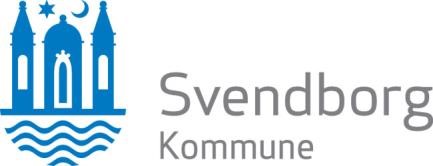 Det dialogbaserede anmeldte tilsynsbesøg i Plejecenter Vest – Sektion Bryghus Syd og Nord  ÆldreområdeMødedato: onsdag d. 17. november kl. 15.30 – 16.30                                                           Plejecenter vest Plejecenter Bryghus Bryggerlunden 25700 SvendborgDeltager ved mødet: 2 beboere,  17 pårørende,                                                                      Tlf.: 62234123Medarbejder: Marianne Buxbom                                                                                                                                Områdeleder Tine Hildebrand, sektionsleder Connie Andersen  Velkomst Sektionsleder Connie Andersen byder velkommen og informerer om formålet med besøget.  Det oplyses, at der værnes meget omkring tavshedspligten, derfor vil dialogen være en generel dialog, den enkelte borger, pårørende eller personalet drøftes ikke i dag. Der vil være mulighed for at lave en aftale med sektionslederne, hvis der er behov for at drøfte enkeltsager Orientering fra de uanmeldte kommunale tilsynsbesøg.  Der har været uanmeldt kommunalt besøg ved Janne Ditlevsen d. 26. oktober 2021.  Rapporten opdeles i en samlet konklusion og anbefalinger, hvor det vurderes om tilsynet giver, ingen bemærkninger- mindre mangler- eller betydende mangler.  Fælles for Bryghuset er der givet samlet konklusion og anbefaling på: Ingen bemærkninger.  Dette betyder, at det observerede lever op til lovgivning, forvaltningens regler, instrukser, rutiner, værdier, kvalitetsstandarder og almen faglig standard.  Tilsynets vejledning og kommentarer:  Som nævnt lever det observerede op til lovgivning, regler, rutiner m.m.  I forhold til dokumentationen blev der ved tilsynet foretaget stikprøvekontrol hos 3 tilfældigt udvalgte borgere. Borgerne der var repræsenteret var bosiddende i begge afdelinger både i Syd og Nord.Ved gennemgang af dokumentationen i Nexus blev der konstateret at:Mindre mangler som vedr. Generelle oplysninger.Døgnrytmerne skal opdateres så de afspejler borgerens plejebehov. Samtykkeerklæringerne er indhentet men dato for indhentelse er ikke opdateret korrekt.  Ved tilsynet var der god stemning både blandt borgerne, pårørende, personale og ledelse. De borgere som medvirkede ved tilsynet, var meget tilfredse med at bo på Bryghuset og personalet gav udtryk for god trivsel på arbejdspladsen. Den tilsynsførende blev mødt med venlighed og imødekommenhed og der var en meget positiv tilgang til tilsynet.Trivsel  Her lægges der op til en åben dialog, nedenstående er drøftet: Spørgsmål fra pårørende: Hvem taler for de beboere, der ikke selv kan tale? Hvem er deres talerør? Der er et ønske om øget fokus på rehabilitering og genkendelighed.Meget gerne frivillige på afsnittene.Unge frivillige – vigtigt de skriver under på tavshedspligt og bliver undervist i etik og moral. Marianne B orienterer om at vi har en politikken for frivillige. Vi prøver at finde den frem. Pårørende efterspørger højere normeringer. Efterspørgsel af billeder af personalet der er på arbejde.Tavle med billeder bliver ikke brugt – hvordan kan vi få den i brug? Pårørende vil meget gerne have den i brug. Det er rart at vide, hvem man kan henvende sig til, når man kommer på afsnittet.Opmærksomhed på at få afløserne oplært i omsorgssystemet og kendskab til den enkelte beboer.Ønske om nattevagt på hvert afsnit.Ønske om fast personale på afsnittene, så der opleves genkendelighed og nærhed.Ønske om at kigge på ledelsesformen. Ønske om at få hænderne ud til beboerne.Svært at finde en medarbejder, der ved noget om beboerne ml. kl. 14 og 15. Som pårørende kommer nogle ofte på det tidspunkt, for både at møde dagvagt og aftenvagt, men det er svært at få information om beboerne i den time.Skal alle beboere have det samme varme mad hver dag - eller kan de selv vælge?Køkkenmedarbejdere gør en stor forskel. Dejligt de er på afsnittene.Ønske om vaskemaskiner i lejlighederne – hygiejne mm. nævnes som et argument.Stor ros til medarbejderne, der gør et kæmpe arbejde. De gør en stor forskel og som ny beboer har det været en rigtig god oplevelse.Opfordring til endnu flere frivillige på afdelingerne.Der mangler deltagere til bruger & pårørende-råd i Syd. Opfordring til at melde sig til B&P-råd i Syd. Nord har et B&P-råd. Der er to der melder sig – de to råd slås sammen til et, der holder fælles møder.Tak for et godt møde   og sektionsleder Nina Nourani Referent: Nina Nourani 